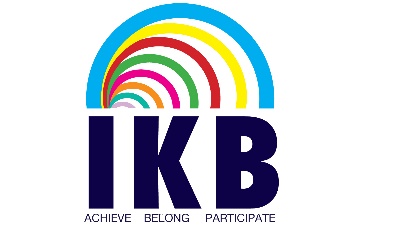 ISAMBARD KINGDOM BRUNEL NURSERY Please complete the form below to register your interest for September 2020 admission to the IKB Nursery. Please be advised this form does not commit to you to take a place at IKB Nursery or does it guarantee a place for your child at IKB Nursery. By providing your email address you agree for The Castle Partnership Trust to send you further information and updates about the IKB Nursery only.Please return this form to ikb@castle.somerset.sch.uk or post to IKB Nursery, c/o The Castle Partnership Trust, Wellington Road, Taunton, TA1 5AU.Name:Name:Postcode:Postcode:Email address:Email address:Please indicate the age of your child, as of 1 September 2020, that you are interested in sending to nursery.Please indicate the age of your child, as of 1 September 2020, that you are interested in sending to nursery.Please indicate the age of your child, as of 1 September 2020, that you are interested in sending to nursery.Please indicate the age of your child, as of 1 September 2020, that you are interested in sending to nursery.Please indicate the age of your child, as of 1 September 2020, that you are interested in sending to nursery.Please indicate the age of your child, as of 1 September 2020, that you are interested in sending to nursery.234How many days a week would you be interested in sending your child (Monday to Friday)?How many days a week would you be interested in sending your child (Monday to Friday)?Are you looking for term time only?Are you looking for term time only?Yes/NoYes/NoYes/NoYes/NoAre you looking for all year-round provision?Are you looking for all year-round provision?Yes/NoYes/NoYes/NoYes/NoWhat times of the day are you interested in sending your child?What times of the day are you interested in sending your child?What times of the day are you interested in sending your child?What times of the day are you interested in sending your child?What times of the day are you interested in sending your child?What times of the day are you interested in sending your child?8am - 9am8am - 9amYes/NoYes/NoYes/NoYes/No9am – 12noon9am – 12noonYes/NoYes/NoYes/NoYes/No12noon – 3pm (including lunch)12noon – 3pm (including lunch)Yes/NoYes/NoYes/NoYes/No3pm – 6pm3pm – 6pmYes/No Yes/No Yes/No Yes/No Please provide any further information about your requirements that you feel is necessary:  Please provide any further information about your requirements that you feel is necessary:  Please provide any further information about your requirements that you feel is necessary:  Please provide any further information about your requirements that you feel is necessary:  Please provide any further information about your requirements that you feel is necessary:  Please provide any further information about your requirements that you feel is necessary:  